Publicado en Alcobendas, Madrid el 22/01/2020 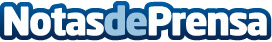 DEKRA potencia su presencia en España en el campo de la Seguridad Industrial y de ProcesosDEKRA, como partner global para un mundo más seguro, decide potenciar su presencia en España en el campo de la seguridad industrial y de procesos con el objetivo principal de ayudar a sus clientes a reducir accidentes graves (explosiones, reacciones químicas fuera de control y fuga de sustancias tóxicas)Datos de contacto:Departamento comercial y formaciónDEKRA Process Safety961 366 814  Nota de prensa publicada en: https://www.notasdeprensa.es/dekra-potencia-su-presencia-en-espana-en-el Categorias: Nacional Ciberseguridad Recursos humanos Otras Industrias http://www.notasdeprensa.es